РАСПОРЯЖЕНИЕАдминистрации муниципального образования«Мамхегское сельское поселение»от 01.07.  2021 г.  №14-р                                                               а.  Мамхег «О рейдовых мероприятиях»      Во исполнение Закона Республики Адыгея «О наделении органов местного самоуправления государственными полномочиями Республики Адыгея в сфере административных правонарушений» от 09.01.2007 года №56, Закона Республики Адыгея «Об административных комиссиях» от 09.01.2007года №54 и Постановление и.о. главы администрации муниципального образования «Мамхегское сельское поселение» №1 от 30.03.2011 года «Об административной комиссии муниципального образования «Мамхегское сельское поселение»:Распоряжаюсь:     Провести рейдовые мероприятия на территории муниципального образования «Мамхегское сельское поселение» по улице Куйбышева с №1 по №31 домовладений,  ул. Советская,  с №1 по №44 домовладений., ул. 50 лет ВЛКСМ, ул. Жуковского с 01.07.2021года по 15.07.2021год. И.о. главы администрации МО«Мамхегское сельское поселение»                                               А.Ю. Хамерзоков  РЕСПУБЛИКА АДЫГЕЯАдминистрацияМО «Мамхегское сельскоепоселение»385440, а. Мамхег,,ул. Советская,54а.88-777-3-9-22-34АДЫГЭ РЕСПУБЛИКМуниципальнэ образованиеу                     «Мамхыгъэ чъыпIэ кой»иадминистрацие385440, къ. Мамхэгъ,ур. Советскэм, 54а.88-777-3-9-22-34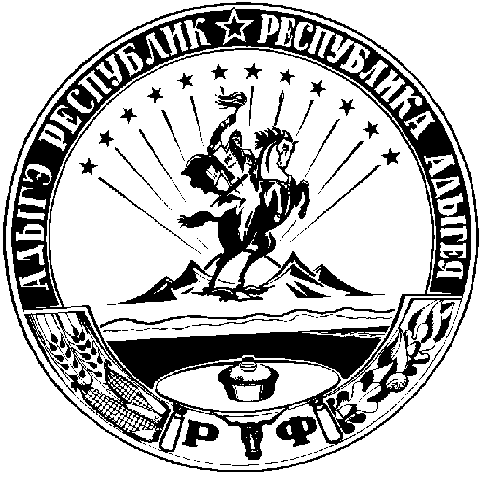 